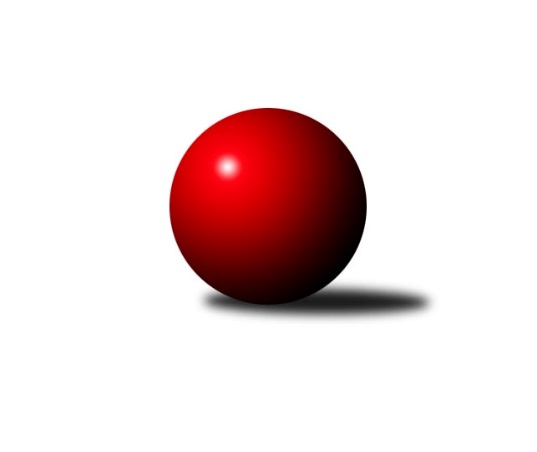 Č.15Ročník 2016/2017	4.5.2024 2.KLM A 2016/2017Statistika 15. kolaTabulka družstev:		družstvo	záp	výh	rem	proh	skore	sety	průměr	body	plné	dorážka	chyby	1.	TJ Sokol Duchcov	15	11	0	4	80.0 : 40.0 	(203.5 : 156.5)	3296	22	2204	1091	22.1	2.	KK SDS Sadská	15	10	0	5	75.0 : 45.0 	(195.5 : 164.5)	3335	20	2216	1119	21.4	3.	TJ Start Rychnov n. Kn.	15	9	1	5	70.0 : 50.0 	(189.5 : 170.5)	3279	19	2198	1081	22.5	4.	SKK Bohušovice	15	9	1	5	66.0 : 54.0 	(194.5 : 165.5)	3213	19	2156	1057	25.1	5.	TJ Sokol Kdyně	14	9	0	5	64.0 : 48.0 	(178.5 : 157.5)	3308	18	2198	1110	20.7	6.	TJ Slovan Karlovy Vary	14	9	0	5	62.0 : 50.0 	(160.0 : 176.0)	3276	18	2183	1093	24.2	7.	KK Lokomotiva Tábor	14	8	1	5	56.0 : 56.0 	(156.5 : 179.5)	3296	17	2182	1114	15.6	8.	KK Kosmonosy	15	7	0	8	59.0 : 61.0 	(183.0 : 177.0)	3251	14	2180	1071	22.7	9.	SKK Rokycany B	15	6	0	9	52.0 : 68.0 	(181.5 : 178.5)	3231	12	2165	1067	28.1	10.	TJ Dynamo Liberec	15	5	0	10	47.0 : 73.0 	(173.0 : 187.0)	3237	10	2169	1068	26.5	11.	KK Konstruktiva Praha	15	3	1	11	46.0 : 74.0 	(163.0 : 197.0)	3194	7	2161	1033	33.1	12.	Sokol Kolín	14	0	0	14	27.0 : 85.0 	(133.5 : 202.5)	3175	0	2157	1017	35.3Tabulka doma:		družstvo	záp	výh	rem	proh	skore	sety	průměr	body	maximum	minimum	1.	TJ Sokol Duchcov	8	8	0	0	55.0 : 9.0 	(120.5 : 71.5)	3367	16	3420	3308	2.	TJ Start Rychnov n. Kn.	8	7	1	0	48.5 : 15.5 	(119.5 : 72.5)	3542	15	3622	3432	3.	KK Kosmonosy	8	7	0	1	44.0 : 20.0 	(108.5 : 83.5)	3309	14	3364	3244	4.	TJ Slovan Karlovy Vary	8	7	0	1	44.0 : 20.0 	(105.5 : 86.5)	3189	14	3230	3114	5.	SKK Bohušovice	8	6	1	1	41.0 : 23.0 	(111.0 : 81.0)	3204	13	3288	3139	6.	TJ Sokol Kdyně	6	5	0	1	33.0 : 15.0 	(83.0 : 61.0)	3368	10	3441	3317	7.	KK SDS Sadská	7	5	0	2	38.0 : 18.0 	(95.5 : 72.5)	3342	10	3419	3239	8.	SKK Rokycany B	7	5	0	2	36.0 : 20.0 	(101.0 : 67.0)	3326	10	3417	3204	9.	KK Lokomotiva Tábor	7	4	0	3	30.0 : 26.0 	(85.5 : 82.5)	3404	8	3478	3347	10.	KK Konstruktiva Praha	7	3	0	4	29.0 : 27.0 	(87.0 : 81.0)	3198	6	3353	3055	11.	TJ Dynamo Liberec	8	2	0	6	24.0 : 40.0 	(93.5 : 98.5)	3226	4	3324	3092	12.	Sokol Kolín	6	0	0	6	11.0 : 37.0 	(57.5 : 86.5)	3175	0	3220	3094Tabulka venku:		družstvo	záp	výh	rem	proh	skore	sety	průměr	body	maximum	minimum	1.	KK SDS Sadská	8	5	0	3	37.0 : 27.0 	(100.0 : 92.0)	3334	10	3480	3055	2.	KK Lokomotiva Tábor	7	4	1	2	26.0 : 30.0 	(71.0 : 97.0)	3281	9	3363	3164	3.	TJ Sokol Kdyně	8	4	0	4	31.0 : 33.0 	(95.5 : 96.5)	3300	8	3472	3183	4.	SKK Bohušovice	7	3	0	4	25.0 : 31.0 	(83.5 : 84.5)	3214	6	3310	3125	5.	TJ Sokol Duchcov	7	3	0	4	25.0 : 31.0 	(83.0 : 85.0)	3285	6	3390	3096	6.	TJ Dynamo Liberec	7	3	0	4	23.0 : 33.0 	(79.5 : 88.5)	3238	6	3476	3149	7.	TJ Slovan Karlovy Vary	6	2	0	4	18.0 : 30.0 	(54.5 : 89.5)	3291	4	3507	3085	8.	TJ Start Rychnov n. Kn.	7	2	0	5	21.5 : 34.5 	(70.0 : 98.0)	3241	4	3303	3185	9.	SKK Rokycany B	8	1	0	7	16.0 : 48.0 	(80.5 : 111.5)	3220	2	3314	3118	10.	KK Konstruktiva Praha	8	0	1	7	17.0 : 47.0 	(76.0 : 116.0)	3193	1	3426	2994	11.	KK Kosmonosy	7	0	0	7	15.0 : 41.0 	(74.5 : 93.5)	3243	0	3361	3103	12.	Sokol Kolín	8	0	0	8	16.0 : 48.0 	(76.0 : 116.0)	3175	0	3339	2970Tabulka podzimní části:		družstvo	záp	výh	rem	proh	skore	sety	průměr	body	doma	venku	1.	TJ Sokol Kdyně	11	9	0	2	59.5 : 28.5 	(149.5 : 114.5)	3330	18 	5 	0 	0 	4 	0 	2	2.	TJ Sokol Duchcov	11	8	0	3	59.5 : 28.5 	(154.0 : 110.0)	3323	16 	5 	0 	0 	3 	0 	3	3.	KK SDS Sadská	11	8	0	3	56.0 : 32.0 	(148.0 : 116.0)	3293	16 	4 	0 	2 	4 	0 	1	4.	TJ Start Rychnov n. Kn.	11	7	1	3	53.0 : 35.0 	(144.0 : 120.0)	3299	15 	5 	1 	0 	2 	0 	3	5.	TJ Slovan Karlovy Vary	11	7	0	4	48.0 : 40.0 	(123.0 : 141.0)	3288	14 	5 	0 	1 	2 	0 	3	6.	SKK Bohušovice	11	6	1	4	47.0 : 41.0 	(138.0 : 126.0)	3204	13 	4 	1 	1 	2 	0 	3	7.	KK Lokomotiva Tábor	11	5	1	5	40.0 : 48.0 	(120.0 : 144.0)	3295	11 	3 	0 	3 	2 	1 	2	8.	SKK Rokycany B	11	5	0	6	39.0 : 49.0 	(130.0 : 134.0)	3249	10 	4 	0 	1 	1 	0 	5	9.	KK Kosmonosy	11	4	0	7	40.0 : 48.0 	(135.0 : 129.0)	3242	8 	4 	0 	1 	0 	0 	6	10.	TJ Dynamo Liberec	11	3	0	8	31.0 : 57.0 	(120.0 : 144.0)	3245	6 	1 	0 	5 	2 	0 	3	11.	KK Konstruktiva Praha	11	2	1	8	34.0 : 54.0 	(116.5 : 147.5)	3197	5 	2 	0 	3 	0 	1 	5	12.	Sokol Kolín	11	0	0	11	21.0 : 67.0 	(106.0 : 158.0)	3171	0 	0 	0 	5 	0 	0 	6Tabulka jarní části:		družstvo	záp	výh	rem	proh	skore	sety	průměr	body	doma	venku	1.	KK Lokomotiva Tábor	3	3	0	0	16.0 : 8.0 	(36.5 : 35.5)	3349	6 	1 	0 	0 	2 	0 	0 	2.	TJ Sokol Duchcov	4	3	0	1	20.5 : 11.5 	(49.5 : 46.5)	3235	6 	3 	0 	0 	0 	0 	1 	3.	SKK Bohušovice	4	3	0	1	19.0 : 13.0 	(56.5 : 39.5)	3229	6 	2 	0 	0 	1 	0 	1 	4.	KK Kosmonosy	4	3	0	1	19.0 : 13.0 	(48.0 : 48.0)	3313	6 	3 	0 	0 	0 	0 	1 	5.	TJ Slovan Karlovy Vary	3	2	0	1	14.0 : 10.0 	(37.0 : 35.0)	3206	4 	2 	0 	0 	0 	0 	1 	6.	KK SDS Sadská	4	2	0	2	19.0 : 13.0 	(47.5 : 48.5)	3379	4 	1 	0 	0 	1 	0 	2 	7.	TJ Start Rychnov n. Kn.	4	2	0	2	17.0 : 15.0 	(45.5 : 50.5)	3331	4 	2 	0 	0 	0 	0 	2 	8.	TJ Dynamo Liberec	4	2	0	2	16.0 : 16.0 	(53.0 : 43.0)	3223	4 	1 	0 	1 	1 	0 	1 	9.	SKK Rokycany B	4	1	0	3	13.0 : 19.0 	(51.5 : 44.5)	3222	2 	1 	0 	1 	0 	0 	2 	10.	KK Konstruktiva Praha	4	1	0	3	12.0 : 20.0 	(46.5 : 49.5)	3200	2 	1 	0 	1 	0 	0 	2 	11.	Sokol Kolín	3	0	0	3	6.0 : 18.0 	(27.5 : 44.5)	3195	0 	0 	0 	1 	0 	0 	2 	12.	TJ Sokol Kdyně	3	0	0	3	4.5 : 19.5 	(29.0 : 43.0)	3271	0 	0 	0 	1 	0 	0 	2 Zisk bodů pro družstvo:		jméno hráče	družstvo	body	zápasy	v %	dílčí body	sety	v %	1.	Aleš Košnar 	KK SDS Sadská 	15	/	15	(100%)	47.5	/	60	(79%)	2.	Jiří Semerád 	SKK Bohušovice 	12	/	14	(86%)	36.5	/	56	(65%)	3.	Luboš Beneš 	KK Kosmonosy  	12	/	15	(80%)	38.5	/	60	(64%)	4.	Zdeněk Ransdorf 	TJ Sokol Duchcov 	11	/	12	(92%)	37	/	48	(77%)	5.	Tomáš Beck st.	TJ Slovan Karlovy Vary 	11	/	13	(85%)	31.5	/	52	(61%)	6.	Milan Perníček 	SKK Bohušovice 	11	/	15	(73%)	44.5	/	60	(74%)	7.	Zdeněk Zahrádka 	KK Konstruktiva Praha  	10	/	12	(83%)	30	/	48	(63%)	8.	Tomáš Štraicher 	TJ Sokol Duchcov 	10	/	14	(71%)	30.5	/	56	(54%)	9.	Dalibor Ksandr 	TJ Start Rychnov n. Kn. 	10	/	15	(67%)	36.5	/	60	(61%)	10.	Martin Čihák 	TJ Start Rychnov n. Kn. 	10	/	15	(67%)	33.5	/	60	(56%)	11.	Josef Pecha 	TJ Sokol Duchcov 	9.5	/	15	(63%)	35	/	60	(58%)	12.	Jaroslav Kejzlar 	TJ Start Rychnov n. Kn. 	9	/	11	(82%)	30	/	44	(68%)	13.	Václav Kuželík ml.	TJ Sokol Kdyně 	9	/	12	(75%)	30.5	/	48	(64%)	14.	Tomáš Pavlík 	TJ Slovan Karlovy Vary 	9	/	12	(75%)	29	/	48	(60%)	15.	Antonín Svoboda 	KK SDS Sadská 	9	/	13	(69%)	25	/	52	(48%)	16.	David Machálek 	TJ Sokol Kdyně 	9	/	14	(64%)	32.5	/	56	(58%)	17.	Václav Hlaváč st.	TJ Slovan Karlovy Vary 	9	/	14	(64%)	30	/	56	(54%)	18.	Lukáš Dařílek 	SKK Bohušovice 	9	/	15	(60%)	36	/	60	(60%)	19.	Pavel Šporer 	TJ Sokol Duchcov 	9	/	15	(60%)	34.5	/	60	(58%)	20.	Jiří Brouček 	TJ Start Rychnov n. Kn. 	8.5	/	14	(61%)	31.5	/	56	(56%)	21.	Miloš Civín 	TJ Sokol Duchcov 	8.5	/	14	(61%)	31	/	56	(55%)	22.	David Kášek 	KK Lokomotiva Tábor 	8	/	14	(57%)	24.5	/	56	(44%)	23.	Václav Schejbal 	KK SDS Sadská 	8	/	15	(53%)	31	/	60	(52%)	24.	Jiří Němec 	Sokol Kolín  	7	/	11	(64%)	22.5	/	44	(51%)	25.	Tomáš Bek 	KK SDS Sadská 	7	/	12	(58%)	28.5	/	48	(59%)	26.	Pavel Říha 	KK Kosmonosy  	7	/	13	(54%)	28	/	52	(54%)	27.	Pavel Andrlík ml.	SKK Rokycany B 	7	/	13	(54%)	27	/	52	(52%)	28.	Jindřich Dvořák 	TJ Sokol Kdyně 	7	/	13	(54%)	25	/	52	(48%)	29.	Jan Pelák 	Sokol Kolín  	7	/	14	(50%)	26.5	/	56	(47%)	30.	Agaton Plaňanský ml.	TJ Dynamo Liberec 	7	/	14	(50%)	25	/	56	(45%)	31.	Pavel Kohlíček 	KK Konstruktiva Praha  	7	/	14	(50%)	25	/	56	(45%)	32.	Jiří Vondráček 	KK Kosmonosy  	7	/	15	(47%)	29.5	/	60	(49%)	33.	Michael Kotal 	TJ Sokol Kdyně 	6.5	/	11	(59%)	23.5	/	44	(53%)	34.	Miroslav Dvořák 	KK Lokomotiva Tábor 	6	/	9	(67%)	18	/	36	(50%)	35.	Jakub Dařílek 	TJ Sokol Duchcov 	6	/	9	(67%)	17.5	/	36	(49%)	36.	Jaroslav Mihál 	KK Lokomotiva Tábor 	6	/	10	(60%)	24	/	40	(60%)	37.	Jaroslav Borkovec 	KK Konstruktiva Praha  	6	/	10	(60%)	18.5	/	40	(46%)	38.	Petr Chval 	KK Lokomotiva Tábor 	6	/	11	(55%)	19	/	44	(43%)	39.	Jan st. Renka st.	KK SDS Sadská 	6	/	12	(50%)	25.5	/	48	(53%)	40.	Tomáš Bajtalon 	KK Kosmonosy  	6	/	12	(50%)	24	/	48	(50%)	41.	Vojtěch Pecina 	TJ Dynamo Liberec 	6	/	13	(46%)	26	/	52	(50%)	42.	Petr Fara 	SKK Rokycany B 	6	/	14	(43%)	30.5	/	56	(54%)	43.	Václav Kňap 	Sokol Kolín  	6	/	14	(43%)	30.5	/	56	(54%)	44.	Vojtěch Šípek 	TJ Start Rychnov n. Kn. 	5.5	/	14	(39%)	27	/	56	(48%)	45.	Viktor Pytlík 	TJ Sokol Kdyně 	5	/	7	(71%)	17	/	28	(61%)	46.	Václav Fűrst 	SKK Rokycany B 	5	/	7	(71%)	15.5	/	28	(55%)	47.	Martin Prokůpek 	SKK Rokycany B 	5	/	9	(56%)	22	/	36	(61%)	48.	Ladislav Takáč 	KK Lokomotiva Tábor 	5	/	9	(56%)	20	/	36	(56%)	49.	Zdeněk Pecina st.	TJ Dynamo Liberec 	5	/	9	(56%)	18	/	36	(50%)	50.	Tibor Machala 	KK Konstruktiva Praha  	5	/	11	(45%)	22.5	/	44	(51%)	51.	Jiří Benda st.	TJ Sokol Kdyně 	5	/	11	(45%)	21	/	44	(48%)	52.	Libor Bureš 	SKK Rokycany B 	5	/	12	(42%)	25.5	/	48	(53%)	53.	Pavel Wohlmuth 	KK Konstruktiva Praha  	5	/	12	(42%)	22	/	48	(46%)	54.	Václav Krýsl 	TJ Slovan Karlovy Vary 	5	/	12	(42%)	22	/	48	(46%)	55.	Vojtěch Trojan 	TJ Dynamo Liberec 	5	/	13	(38%)	25	/	52	(48%)	56.	Roman Žežulka 	TJ Dynamo Liberec 	5	/	14	(36%)	30	/	56	(54%)	57.	Josef Zejda ml.	TJ Dynamo Liberec 	5	/	14	(36%)	28	/	56	(50%)	58.	Tomáš Timura 	TJ Sokol Kdyně 	4.5	/	12	(38%)	25	/	48	(52%)	59.	Václav Pešek 	KK SDS Sadská 	4	/	7	(57%)	12	/	28	(43%)	60.	Jaroslav Doškář 	KK Kosmonosy  	4	/	8	(50%)	16	/	32	(50%)	61.	Martin Maršálek 	SKK Rokycany B 	4	/	8	(50%)	11	/	32	(34%)	62.	Radek Šípek 	SKK Bohušovice 	4	/	9	(44%)	19	/	36	(53%)	63.	Dušan Plocek 	KK Kosmonosy  	4	/	13	(31%)	21.5	/	52	(41%)	64.	Jaroslav Páv 	TJ Slovan Karlovy Vary 	4	/	13	(31%)	15	/	52	(29%)	65.	Jan Kříž 	SKK Rokycany B 	3	/	4	(75%)	9	/	16	(56%)	66.	Pavel Vymazal 	KK Konstruktiva Praha  	3	/	4	(75%)	8.5	/	16	(53%)	67.	Miroslav Handšuh 	TJ Slovan Karlovy Vary 	3	/	7	(43%)	14.5	/	28	(52%)	68.	Ladislav ml. Wajsar ml.	TJ Dynamo Liberec 	3	/	7	(43%)	12	/	28	(43%)	69.	Jiří Semelka 	TJ Sokol Duchcov 	3	/	8	(38%)	14	/	32	(44%)	70.	Martin Holakovský 	TJ Start Rychnov n. Kn. 	3	/	8	(38%)	10	/	32	(31%)	71.	Martin Schejbal 	KK SDS Sadská 	3	/	10	(30%)	18	/	40	(45%)	72.	Jindřich Lauer 	Sokol Kolín  	3	/	10	(30%)	17	/	40	(43%)	73.	Věroslav Řípa 	KK Kosmonosy  	3	/	11	(27%)	21	/	44	(48%)	74.	Bořivoj Jelínek 	KK Lokomotiva Tábor 	3	/	11	(27%)	18	/	44	(41%)	75.	Pavel Staša 	TJ Slovan Karlovy Vary 	3	/	11	(27%)	17	/	44	(39%)	76.	Jaromír Hnát 	SKK Bohušovice 	3	/	13	(23%)	20.5	/	52	(39%)	77.	Josef Pauch 	SKK Rokycany B 	2	/	2	(100%)	6	/	8	(75%)	78.	Petr Miláček 	KK SDS Sadská 	2	/	2	(100%)	5	/	8	(63%)	79.	Miloslav Vik 	Sokol Kolín  	2	/	3	(67%)	6.5	/	12	(54%)	80.	Jaroslav Chvojka 	SKK Bohušovice 	2	/	3	(67%)	6	/	12	(50%)	81.	Roman Kindl 	TJ Start Rychnov n. Kn. 	2	/	4	(50%)	7.5	/	16	(47%)	82.	Petr Bystřický 	KK Lokomotiva Tábor 	2	/	4	(50%)	6	/	16	(38%)	83.	Karel Smažík 	KK Lokomotiva Tábor 	2	/	5	(40%)	10	/	20	(50%)	84.	Ladislav Moulis 	SKK Rokycany B 	2	/	6	(33%)	11	/	24	(46%)	85.	Jan Holšan 	SKK Rokycany B 	2	/	9	(22%)	16	/	36	(44%)	86.	Tomáš Svoboda 	SKK Bohušovice 	2	/	9	(22%)	15	/	36	(42%)	87.	Jan Barchánek 	KK Konstruktiva Praha  	2	/	11	(18%)	18.5	/	44	(42%)	88.	Roman Filip 	SKK Bohušovice 	1	/	1	(100%)	3	/	4	(75%)	89.	David Urbánek 	TJ Start Rychnov n. Kn. 	1	/	1	(100%)	2	/	4	(50%)	90.	Václav Posejpal 	KK Konstruktiva Praha  	1	/	2	(50%)	4.5	/	8	(56%)	91.	Jaroslav ml. Pleticha ml.	KK Konstruktiva Praha  	1	/	2	(50%)	4	/	8	(50%)	92.	František Dobiáš 	TJ Sokol Duchcov 	1	/	2	(50%)	3	/	8	(38%)	93.	Jakub Seniura 	TJ Start Rychnov n. Kn. 	1	/	2	(50%)	3	/	8	(38%)	94.	Ladislav Šourek 	SKK Bohušovice 	1	/	3	(33%)	6	/	12	(50%)	95.	Jan ml. Renka ml.	KK SDS Sadská 	1	/	3	(33%)	3	/	12	(25%)	96.	Jaroslav Šatník 	Sokol Kolín  	1	/	7	(14%)	10	/	28	(36%)	97.	Lukáš Holosko 	Sokol Kolín  	1	/	8	(13%)	7	/	32	(22%)	98.	Jan Lommer 	TJ Sokol Kdyně 	0	/	1	(0%)	2	/	4	(50%)	99.	Oldřich Krsek 	TJ Start Rychnov n. Kn. 	0	/	1	(0%)	2	/	4	(50%)	100.	Lubomír Kudrna 	TJ Dynamo Liberec 	0	/	1	(0%)	2	/	4	(50%)	101.	Petr Novák 	KK Kosmonosy  	0	/	1	(0%)	2	/	4	(50%)	102.	Matěj Stančík 	TJ Start Rychnov n. Kn. 	0	/	1	(0%)	1.5	/	4	(38%)	103.	Petr Bohuslav 	SKK Rokycany B 	0	/	1	(0%)	1	/	4	(25%)	104.	Petr Barchánek 	KK Konstruktiva Praha  	0	/	1	(0%)	0.5	/	4	(13%)	105.	Josef Fidrant 	TJ Sokol Kdyně 	0	/	1	(0%)	0	/	4	(0%)	106.	Radek Kraus 	SKK Bohušovice 	0	/	1	(0%)	0	/	4	(0%)	107.	Miroslav Šnejdar st.	KK Konstruktiva Praha  	0	/	1	(0%)	0	/	4	(0%)	108.	Ladislav Koláček 	SKK Bohušovice 	0	/	1	(0%)	0	/	4	(0%)	109.	Stanislav Vesecký 	KK Konstruktiva Praha  	0	/	2	(0%)	3	/	8	(38%)	110.	Pavel Holoubek 	Sokol Kolín  	0	/	2	(0%)	2	/	8	(25%)	111.	Arnošt Nedbal 	KK Konstruktiva Praha  	0	/	2	(0%)	1	/	8	(13%)	112.	Ladislav st. Wajsar st.	TJ Dynamo Liberec 	0	/	2	(0%)	1	/	8	(13%)	113.	Václav Webr 	SKK Rokycany B 	0	/	2	(0%)	0	/	8	(0%)	114.	Radek Jung 	TJ Start Rychnov n. Kn. 	0	/	3	(0%)	4	/	12	(33%)	115.	Vojtěch Zelenka 	Sokol Kolín  	0	/	3	(0%)	1	/	12	(8%)	116.	Jaroslav Pleticha st.	KK Konstruktiva Praha  	0	/	3	(0%)	1	/	12	(8%)	117.	Martin Perníček 	SKK Bohušovice 	0	/	4	(0%)	5	/	16	(31%)	118.	Jaroslav Hanuš 	Sokol Kolín  	0	/	6	(0%)	6.5	/	24	(27%)Průměry na kuželnách:		kuželna	průměr	plné	dorážka	chyby	výkon na hráče	1.	Rychnov nad Kněžnou, 1-4	3459	2300	1158	26.0	(576.6)	2.	Tábor, 1-4	3381	2232	1149	17.6	(563.6)	3.	TJ Sokol Kdyně, 1-4	3347	2219	1128	18.7	(557.9)	4.	Přelouč, 1-4	3308	2193	1115	23.8	(551.4)	5.	SKK Rokycany, 1-4	3299	2211	1087	27.6	(549.9)	6.	Duchcov, 1-4	3286	2193	1093	23.4	(547.7)	7.	KK Kosmonosy, 3-6	3269	2167	1102	20.9	(545.0)	8.	Sport Park Liberec, 1-4	3249	2174	1075	25.5	(541.6)	9.	Poděbrady, 1-4	3229	2170	1058	26.4	(538.2)	10.	KK Konstruktiva Praha, 1-6	3189	2155	1034	33.0	(531.5)	11.	Bohušovice, 1-4	3172	2129	1042	26.1	(528.8)	12.	Karlovy Vary, 1-4	3155	2128	1027	27.9	(526.0)Nejlepší výkony na kuželnách:Rychnov nad Kněžnou, 1-4TJ Start Rychnov n. Kn.	3622	7. kolo	Tomáš Pavlík 	TJ Slovan Karlovy Vary	651	7. koloTJ Start Rychnov n. Kn.	3611	5. kolo	Martin Čihák 	TJ Start Rychnov n. Kn.	646	11. koloTJ Start Rychnov n. Kn.	3569	13. kolo	Jaroslav Kejzlar 	TJ Start Rychnov n. Kn.	643	9. koloTJ Start Rychnov n. Kn.	3559	3. kolo	Martin Čihák 	TJ Start Rychnov n. Kn.	640	15. koloTJ Start Rychnov n. Kn.	3556	15. kolo	Jaroslav Kejzlar 	TJ Start Rychnov n. Kn.	640	7. koloTJ Start Rychnov n. Kn.	3514	11. kolo	Vojtěch Šípek 	TJ Start Rychnov n. Kn.	637	5. koloTJ Slovan Karlovy Vary	3507	7. kolo	Aleš Košnar 	KK SDS Sadská	631	15. koloKK SDS Sadská	3480	15. kolo	Jaroslav Kejzlar 	TJ Start Rychnov n. Kn.	627	13. koloTJ Start Rychnov n. Kn.	3474	9. kolo	Jakub Seniura 	TJ Start Rychnov n. Kn.	622	5. koloTJ Sokol Kdyně	3472	11. kolo	Vojtěch Šípek 	TJ Start Rychnov n. Kn.	618	11. koloTábor, 1-4KK Lokomotiva Tábor	3478	1. kolo	Vojtěch Pecina 	TJ Dynamo Liberec	638	4. koloTJ Dynamo Liberec	3476	4. kolo	Josef Zejda ml.	TJ Dynamo Liberec	620	4. koloKK Lokomotiva Tábor	3460	13. kolo	Bořivoj Jelínek 	KK Lokomotiva Tábor	615	4. koloKK Lokomotiva Tábor	3428	4. kolo	Jaroslav Mihál 	KK Lokomotiva Tábor	613	7. koloTJ Sokol Kdyně	3406	3. kolo	Aleš Košnar 	KK SDS Sadská	604	13. koloKK SDS Sadská	3404	13. kolo	David Kášek 	KK Lokomotiva Tábor	601	13. koloKK Lokomotiva Tábor	3388	7. kolo	Bořivoj Jelínek 	KK Lokomotiva Tábor	600	13. koloTJ Slovan Karlovy Vary	3373	6. kolo	Jaroslav Mihál 	KK Lokomotiva Tábor	599	1. koloKK Lokomotiva Tábor	3367	9. kolo	Jaroslav Mihál 	KK Lokomotiva Tábor	596	9. koloKK Kosmonosy 	3361	7. kolo	Luboš Beneš 	KK Kosmonosy 	595	7. koloTJ Sokol Kdyně, 1-4TJ Sokol Kdyně	3455	14. kolo	Viktor Pytlík 	TJ Sokol Kdyně	634	7. koloTJ Sokol Kdyně	3441	7. kolo	Václav Kňap 	Sokol Kolín 	628	7. koloTJ Sokol Kdyně	3414	4. kolo	Michael Kotal 	TJ Sokol Kdyně	626	14. koloKK SDS Sadská	3394	12. kolo	Tomáš Bek 	KK SDS Sadská	615	12. koloTJ Sokol Kdyně	3355	6. kolo	Jiří Benda st.	TJ Sokol Kdyně	607	7. koloTJ Sokol Kdyně	3349	12. kolo	Petr Chval 	KK Lokomotiva Tábor	602	14. koloSokol Kolín 	3339	7. kolo	Michael Kotal 	TJ Sokol Kdyně	600	4. koloTJ Sokol Kdyně	3332	9. kolo	Jaroslav Borkovec 	KK Konstruktiva Praha 	591	6. koloTJ Sokol Kdyně	3317	2. kolo	Aleš Košnar 	KK SDS Sadská	590	12. koloSKK Rokycany B	3314	9. kolo	Jindřich Dvořák 	TJ Sokol Kdyně	590	14. koloPřelouč, 1-4KK SDS Sadská	3419	7. kolo	Václav Kňap 	Sokol Kolín 	628	9. koloKK SDS Sadská	3413	6. kolo	Tomáš Bek 	KK SDS Sadská	611	4. koloTJ Sokol Duchcov	3380	7. kolo	Aleš Košnar 	KK SDS Sadská	611	6. koloKK SDS Sadská	3370	4. kolo	Michael Kotal 	TJ Sokol Kdyně	610	1. koloTJ Sokol Kdyně	3354	1. kolo	Tomáš Bek 	KK SDS Sadská	604	1. koloKK Lokomotiva Tábor	3351	2. kolo	Petr Miláček 	KK SDS Sadská	603	1. koloKK SDS Sadská	3327	1. kolo	Jan st. Renka st.	KK SDS Sadská	594	7. koloKK SDS Sadská	3319	9. kolo	Václav Schejbal 	KK SDS Sadská	593	7. koloKK SDS Sadská	3310	2. kolo	Petr Chval 	KK Lokomotiva Tábor	589	2. koloTJ Start Rychnov n. Kn.	3300	4. kolo	Jaroslav Kejzlar 	TJ Start Rychnov n. Kn.	585	4. koloSKK Rokycany, 1-4SKK Rokycany B	3417	4. kolo	Pavel Andrlík ml.	SKK Rokycany B	618	14. koloSKK Rokycany B	3380	2. kolo	Petr Fara 	SKK Rokycany B	607	12. koloSKK Rokycany B	3364	14. kolo	Petr Chval 	KK Lokomotiva Tábor	607	12. koloKK SDS Sadská	3354	10. kolo	Pavel Andrlík ml.	SKK Rokycany B	597	7. koloTJ Slovan Karlovy Vary	3351	4. kolo	Tomáš Pavlík 	TJ Slovan Karlovy Vary	591	4. koloSKK Rokycany B	3328	7. kolo	Luboš Beneš 	KK Kosmonosy 	590	6. koloKK Lokomotiva Tábor	3318	12. kolo	Dalibor Ksandr 	TJ Start Rychnov n. Kn.	590	14. koloSKK Rokycany B	3295	10. kolo	Petr Fara 	SKK Rokycany B	589	4. koloSKK Rokycany B	3293	12. kolo	Martin Prokůpek 	SKK Rokycany B	587	2. koloTJ Dynamo Liberec	3264	2. kolo	Václav Fűrst 	SKK Rokycany B	587	4. koloDuchcov, 1-4TJ Sokol Duchcov	3420	8. kolo	Zdeněk Ransdorf 	TJ Sokol Duchcov	602	15. koloTJ Sokol Duchcov	3414	11. kolo	Zdeněk Ransdorf 	TJ Sokol Duchcov	596	5. koloTJ Sokol Duchcov	3395	15. kolo	Miloš Civín 	TJ Sokol Duchcov	591	2. koloTJ Sokol Duchcov	3378	14. kolo	Zdeněk Ransdorf 	TJ Sokol Duchcov	588	8. koloTJ Sokol Duchcov	3353	5. kolo	Pavel Šporer 	TJ Sokol Duchcov	587	8. koloTJ Sokol Duchcov	3350	12. kolo	Zdeněk Ransdorf 	TJ Sokol Duchcov	586	2. koloTJ Sokol Duchcov	3319	2. kolo	Zdeněk Ransdorf 	TJ Sokol Duchcov	586	14. koloKK Kosmonosy 	3310	14. kolo	Zdeněk Ransdorf 	TJ Sokol Duchcov	584	11. koloTJ Sokol Duchcov	3308	10. kolo	Miloš Civín 	TJ Sokol Duchcov	582	10. koloTJ Start Rychnov n. Kn.	3303	10. kolo	Roman Kindl 	TJ Start Rychnov n. Kn.	581	10. koloKK Kosmonosy, 3-6KK Kosmonosy 	3364	10. kolo	Luboš Beneš 	KK Kosmonosy 	616	12. koloKK Kosmonosy 	3349	8. kolo	Luboš Beneš 	KK Kosmonosy 	605	11. koloKK Kosmonosy 	3342	13. kolo	Dušan Plocek 	KK Kosmonosy 	600	10. koloKK Kosmonosy 	3311	12. kolo	Miloš Civín 	TJ Sokol Duchcov	600	3. koloKK Kosmonosy 	3303	5. kolo	Věroslav Řípa 	KK Kosmonosy 	595	13. koloKK SDS Sadská	3302	11. kolo	Aleš Košnar 	KK SDS Sadská	592	11. koloKK Kosmonosy 	3292	15. kolo	Zdeněk Ransdorf 	TJ Sokol Duchcov	590	3. koloKK Konstruktiva Praha 	3288	15. kolo	Jiří Němec 	Sokol Kolín 	587	5. koloKK Kosmonosy 	3263	11. kolo	Jiří Semerád 	SKK Bohušovice	579	12. koloKK Kosmonosy 	3244	3. kolo	Jiří Vondráček 	KK Kosmonosy 	578	5. koloSport Park Liberec, 1-4KK SDS Sadská	3429	3. kolo	Aleš Košnar 	KK SDS Sadská	608	3. koloTJ Dynamo Liberec	3324	1. kolo	Václav Schejbal 	KK SDS Sadská	596	3. koloTJ Dynamo Liberec	3320	3. kolo	Zdeněk Ransdorf 	TJ Sokol Duchcov	595	9. koloSKK Bohušovice	3310	7. kolo	Dalibor Ksandr 	TJ Start Rychnov n. Kn.	584	6. koloTJ Sokol Duchcov	3308	9. kolo	Jiří Semerád 	SKK Bohušovice	584	7. koloTJ Dynamo Liberec	3284	9. kolo	Milan Perníček 	SKK Bohušovice	581	7. koloTJ Sokol Kdyně	3270	5. kolo	Vojtěch Trojan 	TJ Dynamo Liberec	580	1. koloKK Lokomotiva Tábor	3269	15. kolo	Tomáš Bek 	KK SDS Sadská	580	3. koloTJ Dynamo Liberec	3255	13. kolo	Vojtěch Trojan 	TJ Dynamo Liberec	577	15. koloTJ Dynamo Liberec	3248	15. kolo	Václav Kuželík ml.	TJ Sokol Kdyně	576	5. koloPoděbrady, 1-4TJ Sokol Duchcov	3390	6. kolo	Jan Pelák 	Sokol Kolín 	596	6. koloSokol Kolín 	3315	14. kolo	Tomáš Štraicher 	TJ Sokol Duchcov	593	6. koloSKK Bohušovice	3309	4. kolo	Jan Pelák 	Sokol Kolín 	587	10. koloKK Lokomotiva Tábor	3293	10. kolo	Dalibor Ksandr 	TJ Start Rychnov n. Kn.	586	2. koloTJ Start Rychnov n. Kn.	3251	2. kolo	Lukáš Dařílek 	SKK Bohušovice	586	4. koloTJ Dynamo Liberec	3241	12. kolo	Václav Kňap 	Sokol Kolín 	577	14. koloSokol Kolín 	3220	12. kolo	Miroslav Dvořák 	KK Lokomotiva Tábor	573	10. koloSokol Kolín 	3211	6. kolo	Václav Kňap 	Sokol Kolín 	573	2. koloSokol Kolín 	3210	2. kolo	Pavel Andrlík ml.	SKK Rokycany B	573	8. koloSKK Rokycany B	3197	8. kolo	Miloslav Vik 	Sokol Kolín 	572	14. koloKK Konstruktiva Praha, 1-6KK Konstruktiva Praha 	3353	4. kolo	Zdeněk Zahrádka 	KK Konstruktiva Praha 	613	4. koloKK Konstruktiva Praha 	3328	12. kolo	Jiří Vondráček 	KK Kosmonosy 	581	4. koloKK SDS Sadská	3256	8. kolo	Pavel Vymazal 	KK Konstruktiva Praha 	578	12. koloSKK Bohušovice	3242	14. kolo	Vojtěch Pecina 	TJ Dynamo Liberec	572	10. koloKK Konstruktiva Praha 	3211	11. kolo	Tomáš Beck st.	TJ Slovan Karlovy Vary	570	2. koloKK Konstruktiva Praha 	3204	14. kolo	Jaroslav Borkovec 	KK Konstruktiva Praha 	569	4. koloTJ Dynamo Liberec	3204	10. kolo	Zdeněk Zahrádka 	KK Konstruktiva Praha 	565	11. koloTJ Start Rychnov n. Kn.	3185	12. kolo	Radek Šípek 	SKK Bohušovice	562	14. koloKK Kosmonosy 	3176	4. kolo	Pavel Vymazal 	KK Konstruktiva Praha 	562	11. koloKK Konstruktiva Praha 	3131	10. kolo	Václav Schejbal 	KK SDS Sadská	560	8. koloBohušovice, 1-4SKK Bohušovice	3288	5. kolo	Jiří Semerád 	SKK Bohušovice	599	10. koloSKK Bohušovice	3265	8. kolo	Milan Perníček 	SKK Bohušovice	595	5. koloTJ Sokol Kdyně	3253	10. kolo	Milan Perníček 	SKK Bohušovice	580	10. koloSKK Bohušovice	3209	15. kolo	Milan Perníček 	SKK Bohušovice	579	13. koloSKK Bohušovice	3202	10. kolo	Milan Perníček 	SKK Bohušovice	579	15. koloSKK Bohušovice	3200	13. kolo	Lukáš Dařílek 	SKK Bohušovice	578	10. koloTJ Start Rychnov n. Kn.	3185	8. kolo	Viktor Pytlík 	TJ Sokol Kdyně	576	10. koloSKK Bohušovice	3166	11. kolo	Jiří Semerád 	SKK Bohušovice	572	5. koloKK Lokomotiva Tábor	3164	11. kolo	Jiří Semerád 	SKK Bohušovice	569	1. koloSKK Bohušovice	3162	1. kolo	Lukáš Dařílek 	SKK Bohušovice	566	8. koloKarlovy Vary, 1-4TJ Sokol Duchcov	3274	1. kolo	Tomáš Pavlík 	TJ Slovan Karlovy Vary	604	13. koloTJ Slovan Karlovy Vary	3230	11. kolo	Václav Hlaváč st.	TJ Slovan Karlovy Vary	600	13. koloTJ Slovan Karlovy Vary	3229	8. kolo	Václav Hlaváč st.	TJ Slovan Karlovy Vary	597	11. koloTJ Slovan Karlovy Vary	3221	13. kolo	Václav Hlaváč st.	TJ Slovan Karlovy Vary	593	15. koloTJ Slovan Karlovy Vary	3208	9. kolo	Antonín Svoboda 	KK SDS Sadská	578	5. koloTJ Slovan Karlovy Vary	3204	15. kolo	Tomáš Pavlík 	TJ Slovan Karlovy Vary	572	15. koloTJ Slovan Karlovy Vary	3194	5. kolo	Václav Hlaváč st.	TJ Slovan Karlovy Vary	570	8. koloTJ Sokol Kdyně	3183	8. kolo	Pavel Šporer 	TJ Sokol Duchcov	569	1. koloSKK Rokycany B	3164	15. kolo	Tomáš Pavlík 	TJ Slovan Karlovy Vary	566	9. koloTJ Dynamo Liberec	3158	11. kolo	Jakub Dařílek 	TJ Sokol Duchcov	564	1. koloČetnost výsledků:	8.0 : 0.0	5x	7.0 : 1.0	14x	6.5 : 1.5	1x	6.0 : 2.0	24x	5.5 : 2.5	2x	5.0 : 3.0	15x	4.0 : 4.0	2x	3.0 : 5.0	13x	2.0 : 6.0	10x	1.0 : 7.0	3x	0.0 : 8.0	1x